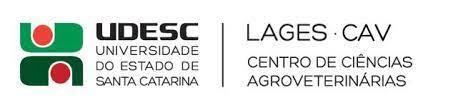 PROCESSO SELETIVO 2022 Mestrado e Doutorado do Programa de Pós-graduação Multicêntrico em Bioquímica e Biologia Molecular. Resultado das Provas A e B A Coordenação Local do PROGRAMA MULTICÊNTRICO DE PÓS-GRADUAÇÃO EM BIOQUÍMICA E BIOLOGIA MOLECULAR, no uso de suas atribuições regimentais e em conformidade com o Edital nº º 037/2022/CAV, resolve Publicar o Resultado FINAL das Provas A e B do Processo Seletivo de Ingresso de Alunos do PROGRAMA MULTICÊNTRICO DE PÓS-GRADUAÇÃO EM BIOQUÍMICA E BIOLOGIA MOLECULAR para 2022/02. 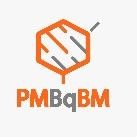 DOUTORADO: Lages, 09 de julho de 2022 Prof. Dr. Gustavo Felippe da Silva Coordenador local do Programa Multicêntrico de Pós-Graduação em Bioquímica e Biologia Molecular Universidade do Estado de Santa Catarina (UDESC) Centro de Ciências Agroveterinárias - CAV CPF PROVA APROVA B052.755.579-73 Aprovada Aprovada827.341.780-87ReprovadaReprovada